ОФОРМЛЕНИЕ ПЕРЕВОЗКИ СО СПЕЦУСЛУГАМ           EXST (ДПМС) Перевозка пассажира с одним и более дополнительным местом Справка о наличии мест: 1ЕКБМОВ2005-У6 Бронирование мест с указанием необходимого количества :01Х2 Ввод данных о пассажире: -ИВАНОВ ИВАН 200373+М/6503123321*2ААА        где 2ААА –количество мест и категория пассажира              3ААА -–количество мест и категория пассажира Ввод контакта с пассажиром: 9П1М#+792615551205 Ввести поле «Спецобслуживание»:  3С1П1ДПМС ПО ЖЕЛАНИЮ ПАССАЖИРА 2 МЕСТАи завершить диалог: ЕО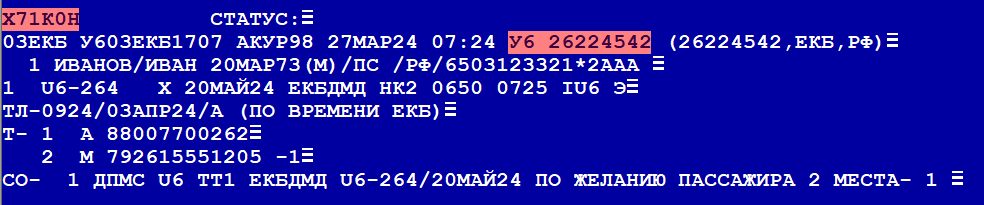  Справка по тарификации маршрута: ТМПри тарификации тариф удваивается автоматически. 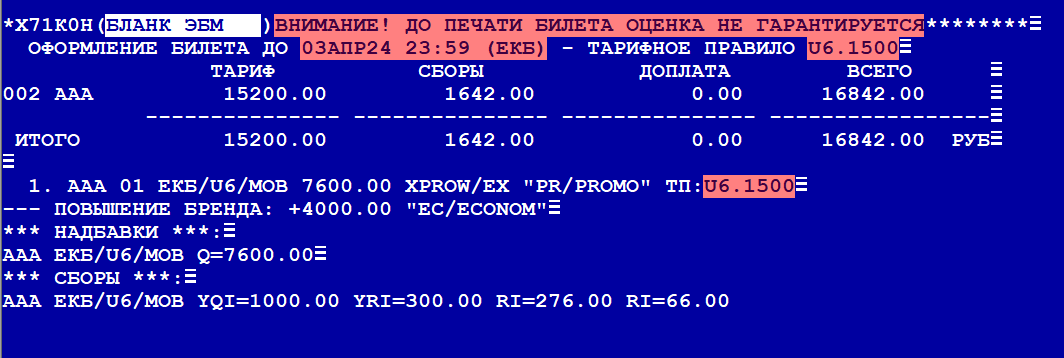 Открыть ручную маску расчета: ПБР     Внимание! По России и СНГ все сборы удваиваются пропорционально количеству мест.          В маску расчета вручную необходимо внести дополнительные сборы      (выделено в маске красным цветом):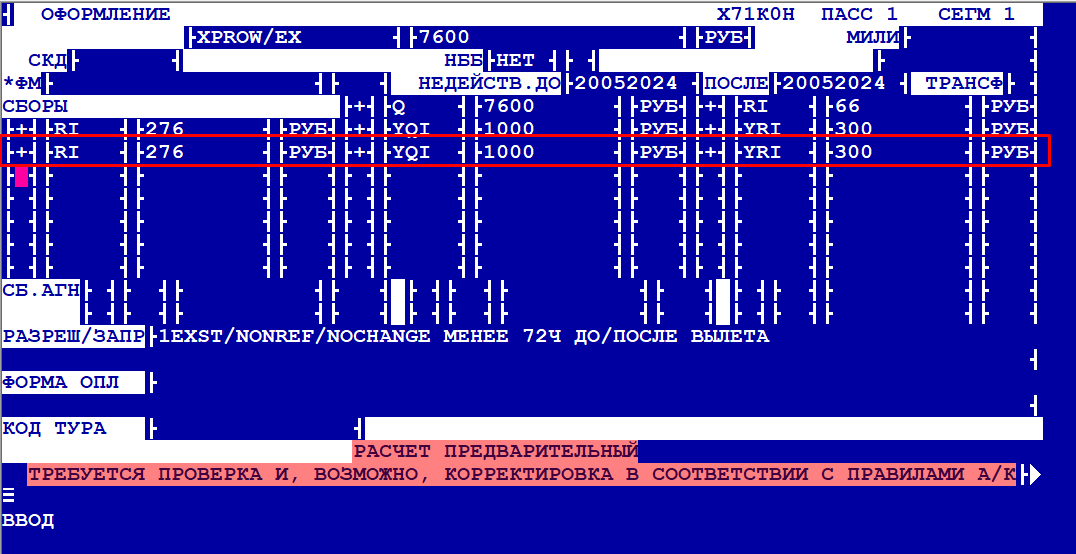 Листать вперед: F9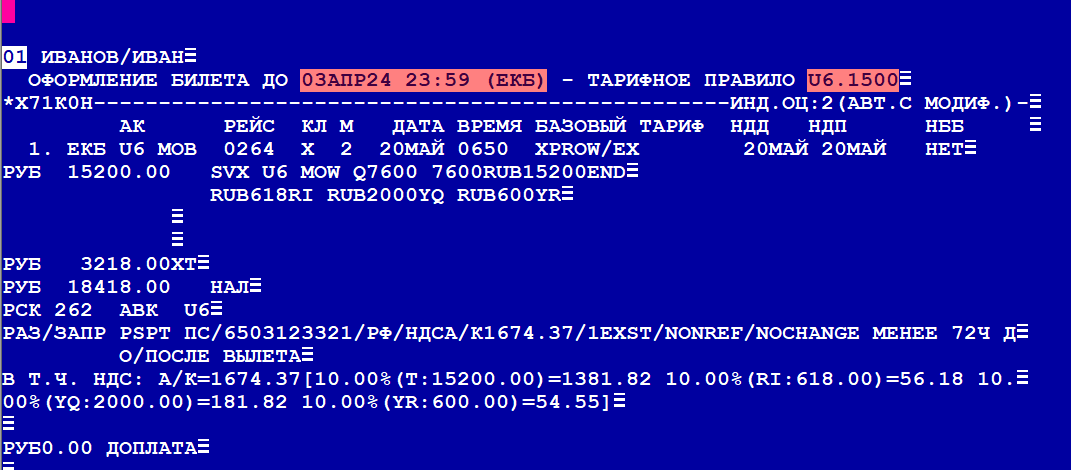 Оформить билет и завершить диалог: ПБ и Е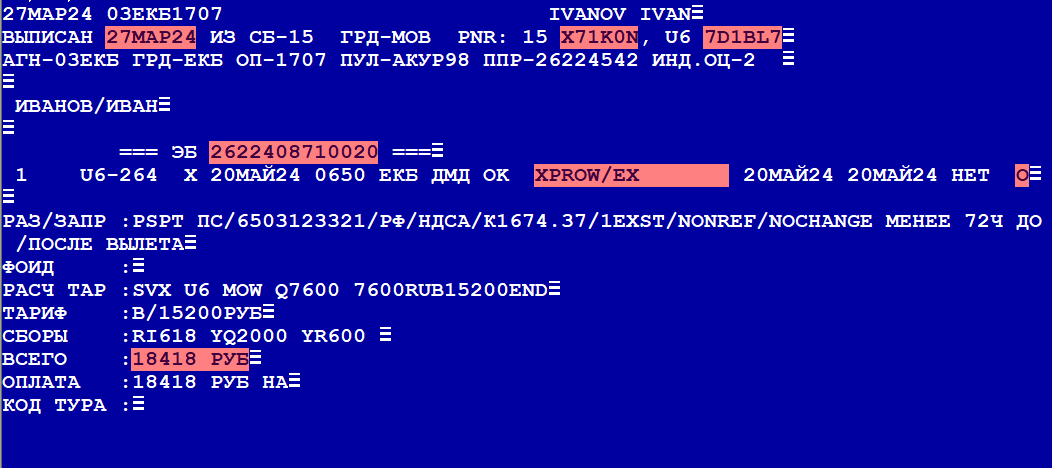 Внимание: Скидка на EXST не распространяется. Тарификация производится со сборами только для направлений России и СНГ, ограничений по выбору подкласса нет.   CBBG (БГЖК)Провоз багажа в салоне с предоставлением места и выпиской билетаСправка о наличии мест:1ЕКБМОВ2009 Бронирование мест с указанием необходимого количества :01Э2 Ввод данных о пассажире вводится следующим образом: - 2ПЕТРОВ/ИВАН/CBBG  Необходимо откорректировать имя пассажиру и багажу:-1”ПЕТРОВ ИВАН 200373+М/ 6503123321 Ввод контакта пассажира: 9П1М#+792615551205 Ввести поле «Спецобслуживание»: Формат запроса:
3С(СEГМ)П(ПАСС)БГЖК(ВEС)(Наим)Пробeл(Номeр)
Параметры запроса:
3 − Код запроса (цифра)
С – Признак ввода номера сегмента 
СEГМ – Номер сегмента
П – Признак ввода номера пассажира
ПАСС – Номер пассажира, для которого вводится спeцобслуживаниe
БГЖК – Код спeцобслуживания   (на латинице – CBBG)
ВEС – Вес багажа
Наим – Наименование багажа
Пробeл – Пробел обязателен
Номeр – Номер пассажира, соответствующего багажу (Обязательно!)3С1П1БГЖК СКРИПКА 110X60X45 10KG 2и завершить диалог: ЕОТарификация: ТМПроизвести печать билетов: ПБВНИМАНИЕ! Скидка на CBBG  не распространяется, ограничений по выбору подкласса нет.РЖСЦ2Д          СТАТУС:03ЕКБ У603ЕКБ1707 АКУР98 04СЕН23 13:12 У6 26224542 (26224542,ЕКБ,РФ)  1 ПЕТРОВ/ИВАН 20МАР73(М)/ПС /РФ/6503123321   2 ПЕТРОВ/CBBG 1  U6-264   A 20СЕН23 ЕКБДМД НК2 0650 0715 IU6 ЭТЛ-1533/07СЕН23/А (ПО ВРЕМЕНИ ЕКБ)Т- 1  А 88007700262СО-  1 БГЖК U6 HK1 ЕКБДМД U6-264/20СЕН23 СКРИПКА 110X60X45 10KG 2 <- 1*РЖСЦ2Д(БЛАНК ЭБМ   )ВНИМАНИЕ! ДО ПЕЧАТИ БИЛЕТА ОЦЕНКА НЕ ГАРАНТИРУЕТСЯ********  ОФОРМЛЕНИЕ БИЛЕТА ДО 07СЕН23 23:59 (ЕКБ) - ТАРИФНОЕ ПРАВИЛО U6.1500                ТАРИФ           СБОРЫ            ДОПЛАТА         ВСЕГО      001 ААА           2080.00         1606.00            0.00       3686.00     001 ААА           2080.00         1606.00            0.00       3686.00                --------------- --------------- --------------- ----------------- ИТОГО            4160.00         3212.00            0.00       7372.00  РУБ  1. ААА 01 ЕКБ/U6/МОВ 2080.00 APROW "PR/PROMO" ТП:U6.1500--- ПОВЫШЕНИЕ БРЕНДА: +2000.00 "EC/ECONOM"  2. ААА 01 ЕКБ/U6/МОВ 2080.00 APROW/CB "PR/PROMO" ТП:U6.1500 SSR НЕПОДТВЕРЖДЕН--- ПОВЫШЕНИЕ БРЕНДА: +2000.00 "EC/ECONOM"*** СБОРЫ ***:ААА ЕКБ/U6/МОВ YQI=1000.00 YRI=300.00 RI=240.00 RI=66.00ААА ЕКБ/U6/МОВ YQI=1000.00 YRI=300.00 RI=240.00 RI=66.00                                                                                  